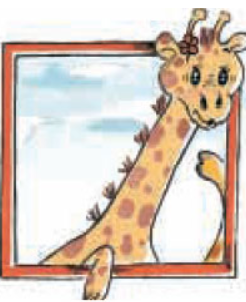 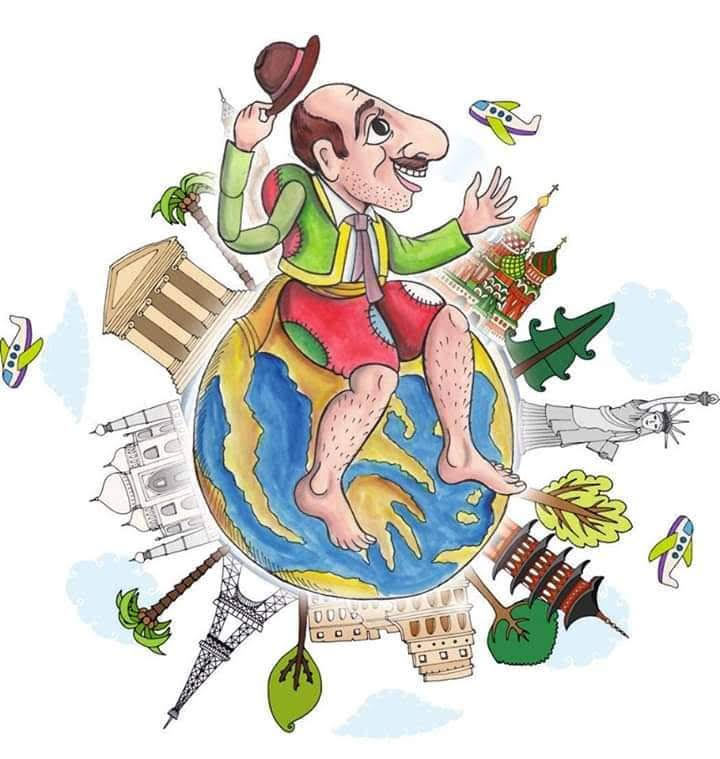 Μια παράσταση από τον Ευγένιο Σπαθάρη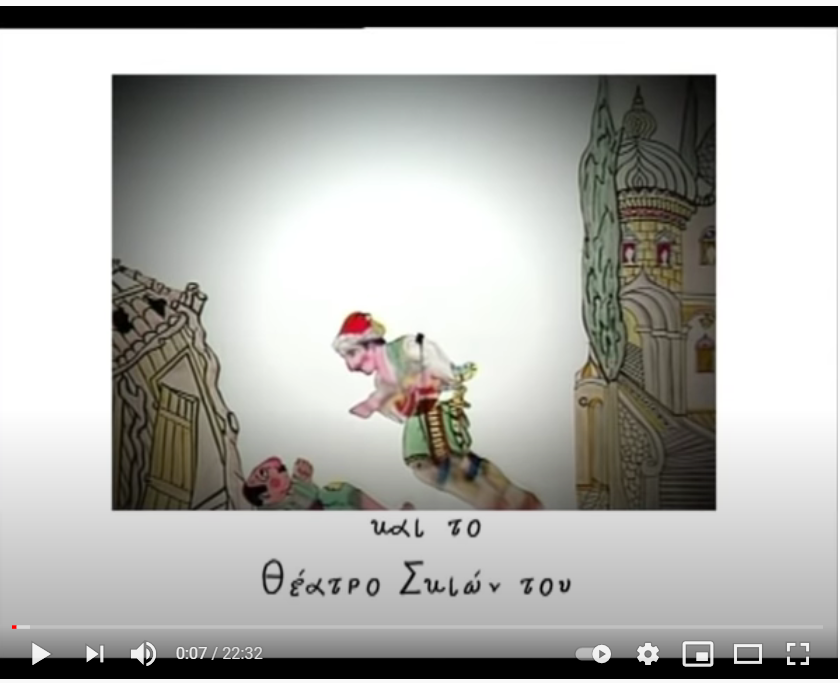 Το τραγούδι του Διονύση Σαββόπουλου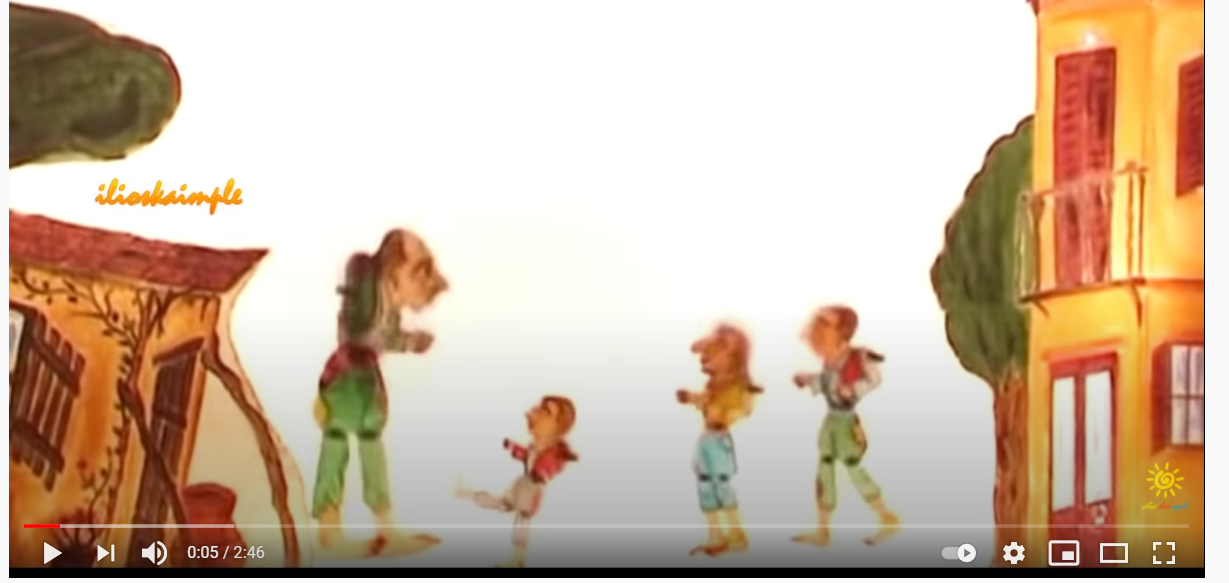 ΣΠΑΘΑΡΕΙΟ ΜΟΥΣΕΙΟΦΙΓΟΥΡΕΣ:ΚΑΡΑΓΚΙΟΖΗΣΑΓΛΑΙΑΧΑΤΖΗΑΒΑΤΗΣΜΟΡΦΟΝΙΟΣΤΙΣ ΥΠΟΛΟΙΠΕΣ ΘΑ ΤΙΣ ΒΡΕΙΣ ΕΔΩ:https://www.karagiozismuseum.gr/xartokoptiki/index.htm ΓΙΑ ΤΟΥΣ ΣΥΝΔΕΣΜΟΥΣ ΠΑΤΑ ΔΕΞΙ ΚΛΙΚ ΠΑΝΩ ΣΤΙΙΣ ΕΙΚΟΝΕΣ ΚΑΙ ΜΕΤΑ ΑΝΟΙΓΜΑ ΥΠΕΡΣΥΝΔΕΣΗΣ!	